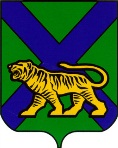 ТЕРРИТОРИАЛЬНАЯ ИЗБИРАТЕЛЬНАЯ КОМИССИЯ
ЛАЗОВСКОГО РАЙОНАРЕШЕНИЕ                                                     с. ЛазоВ целях обеспечения эффективной работы по вопросам информационно-разъяснительной деятельности, осуществляемой членами участковых избирательных комиссий в период подготовки и проведения выборов Президента Российской Федерации, в соответствии с пунктом 9 статьи 26, пунктом 2 статьи 64 Федерального закона «Об основных гарантиях избирательных прав и права на участие в референдуме граждан Российской Федерации», статьей 21, пунктом 2 статьи 69 Федерального закона «О выборах Президента Российской Федерации», выпиской из протокола заседания Центральной избирательной комиссии Российской Федерации от 06.12.2023 № 139-3-8 «О реализации проекта «ИнформУИК» в период подготовки и проведения выборов Президента Российской Федерации», решением Избирательной комиссии Приморского края от 19.12.2023 года           № 152/832 «Об организации адресного информирования избирателей в период подготовки и проведения выборов Президента Российской Федерации, назначенных на 17 марта 2024 года», решением территориальной избирательной комиссии Лазовского района от 21.12.2023 года № 49/202 «Об организации адресного информирования избирателей на территории Лазовского муниципального округа в период подготовки и проведения выборов Президента Российской Федерации, назначенных на 17 марта 2024 года», территориальная избирательная комиссия Лазовского районаРЕШИЛА:		1. В период с 17 февраля по 7 марта 2024 года организовать проведение адресного информирования и оповещения избирателей о дне, времени и месте, а также о формах голосования на выборах Президента Российской Федерации способом поквартирного (подомового) обхода, в том числе с использованием специального мобильного приложения для работы членов участковых избирательных комиссий (далее – проект «ИнформУИК»).2. Утвердить из числа членов территориальной избирательной комиссии Лазовского района ответственных координаторов за организацию проекта «ИнформУИК» (приложение № 1).3. Утвердить график обучения и обеспечить обучение членов участковых избирательных комиссий, участвующих в реализации проекта «ИнформУИК» (приложение № 2).4. Направить настоящее решение в Избирательную комиссию Приморского края.5. Разместить настоящее решение на официальном сайте Лазовского муниципального округа в разделе «Территориальная избирательная комиссия Лазовского района» в информационно-телекоммуникационной сети «Интернет».Председатель комиссии                                                                   Н.Н. Садовая                                    Секретарь комиссии                                                                         Л.Н. МакароваОтветственные координаторы территориальной избирательной комиссии Лазовского района за организацию проекта «ИнформУИК» График обучения членов участковых избирательных комиссий,  участвующих в реализации проекта «ИнформУИК»22 января 2024 г.№ 52/210Приложение № 1к решению территориальной избирательной комиссии Лазовского района от 22 января 2024 года № 52/210Садовая Наталья Николаевна– председатель территориальной избирательной комиссии Лазовского района;Макарова Людмила Николаевна– секретарь территориальной избирательной комиссии Лазовского района;Недомовная Любовь Степановна– член территориальной избирательной комиссии Лазовского района.Приложение № 2к решению территориальной избирательной комиссии Лазовского района от 22 января 2024 года № 52/210№ п/н№ УИКДата проведения обученияКоличество членов УИК (обходчиков), принимающих участие в обученииФИО должность ведущего обучение11511-1521,    1523, 152426.01.202435Садовая Наталья Николаевна, председатель комиссииНедомовная Любовь Степановна, член комиссии21501-1510, 152602.02.202437Садовая Наталья Николаевна, председатель комиссииНедомовная Любовь Степановна, член комиссии